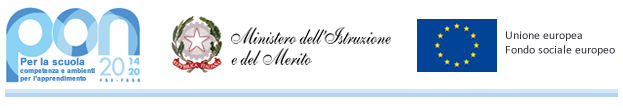 MINISTERO DELL’ISTRUZIONE E DEL MERITOUfficio Scolastico Regionale per il LazioISTITUTO ISTRUZIONE SUPERIORE “VIA DEI PAPARESCHI”Liceo Scientifico opz. Scienze Applicate - Liceo Scienze Umane opz. Economico Sociale -Liceo Linguistico - Ist. Tecnico Amministrazione Finanza e Marketing - Art. Relazioni InternazionaliSede Centrale: Via dei Papareschi, 30/A - 00146 Roma - Tel. 06/12.112.69.05 - 06/55.30.89.13Sede Succursale: Via delle Vigne, 205 - 00148 Roma - Tel. 06/65.67.81.86 - 06/12.112.66.65C.F. 80227330588 - Cod. Meccanografico: RMIS09100B Cod. Univoco UF3E4NE-Mail: rmis09100b@istruzione.it - PEC: rmis09100b@pec.istruzione.itANNO SCOLASTICO 20.... / 20....Docente:Nome	Cognome 	Materia:  	Totale plichi   	Roma,	/	/ 	FIRMACLASSE/I1°SEZ:  	NUM. PLICHI	;CLASSE/I2°SEZ:  	NUM. PLICHI	;CLASSE/I3°SEZ:  	NUM. PLICHI	;CLASSE/I4°SEZ:  	NUM. PLICHI	;CLASSE/I5°SEZ:  	NUM. PLICHI	;